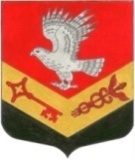 Муниципальное образование«ЗАНЕВСКОЕ    СЕЛЬСКОЕ   ПОСЕЛЕНИЕ»Всеволожского муниципального района Ленинградской областиГлава Муниципального образованияПОСТАНОВЛЕНИЕ19.08.2013 г.                                                                                       № 08дер. ЗаневкаО награждении жителей МО «Заневское сельское поселение»	На основании решения Совета депутатов от  30.06.2008г. № 03  «Об утверждении Положения о муниципальных наградах», в целях популяризации общественной деятельности, поощрения работников бюджетных учреждений и предприятий, осуществляющих свою деятельность на территории МО «Заневское сельское поселение», ПОСТАНОВЛЯЮ:Наградить Почетной грамотой «За существенный вклад в развитие муниципального образования «Заневское сельское поселение» граждан, согласно приложению;2.  Постановление вступает в силу с момента его подписания.3.  Контроль над исполнением настоящего постановления оставляю за собой.Глава МО					                                           В. Е. КондратьевПриложение к Постановлению Главы МОот 19.08.2013г. № 08Ботвина Галина Ардальоновнастаршая медсестра амбулатории «Заневский пост»Мокиевская Татьяна Сергеевнаучастковая медсестра амбулатории «Заневский пост»Кошевая Елена Михайловнасанитарка амбулатории «Заневский пост»Илатовская Ольга Ивановнамедсестра стоматологического кабинета амбулатории «Заневский пост»Демьянова Оксана Сергеевнаучастковая медсестра амбулатории «Заневский пост»Румянцева Светлана Юрьевнаврач стоматолог амбулатории «Заневский пост»Громова Наталья Анатольевна                                                                                                                                                                                                                                                                                                                                                                                                                                                                                                                                                                                                                    депутат Cовета депутатов МО «Заневское сельское поселение», ветеран труда, мед. регистратор амбулатории «Заневский пост»Недина Людмила Александровна медсестра физиотерапии амбулатории «Заневский пост»Беленкова Надежда Александровна.р., ветеран труда, работница котельной №10Перов Евгений Васильевичдепутат Совета депутатов МО «Заневское сельское поселение», начальник участка ООО «СпецТехника Янино»Моцак Валерий Павловичдепутат Совета депутатов МО «Заневское сельское поселение», главный инженер ООО «СпецТехника Янино»Вакало Михаил Витальевичбригадир строительной бригады ООО «СпецТехника Янино»Иванова Елена Михайловнаучитель химии МОУ «Янинская СОШ»Федорова Светлана Владимировнаучитель математики МОУ «Янинская СОШ»Кан Наталья Алексеевнаучитель начальных классов МОУ «Янинская СОШ»Студеникина Елена Сергеевназаместитель директора по УВР дошкольного образования МОУ «Янинская СОШ»Кравец Татьяна Владимировнамед. сестра дошкольного отделения МОУ «Янинская СОШ»Лукьяненко Екатерина Андреевнаповар дошкольного отделения МОУ «Янинская СОШ»